Приложение 1Лист 1«Единый день безопасности»С 20 февраля по 1 марта в Шумилинском районе пройдет «Единый день безопасности».В эти дни состоятся целенаправленные профилактические мероприятия по предупреждению чрезвычайных ситуаций, правонарушений и преступлений, а также обучению правилам поведения в различных чрезвычайных ситуациях и оказанию первой медицинской помощи.В рамках мероприятия пройдут учения и тренировки по реагированию на чрезвычайные ситуации природного и техногенного характера на пожароопасных объектах, объектах с массовым пребыванием людей. Различные учреждения отработают безопасное проведение эвакуации из своих зданий.Единый день безопасности призван объединить усилия всех заинтересованных субъектов профилактики. В связи с этим будут организованы различные профилактические мероприятия, интеллектуальные игры, обучающие площадки, тематические концертные программы и театрализованные представления. В структурных подразделениях различных ведомств, пройдут дни открытых дверей.Приглашаем всех неравнодушных к собственной безопасности принять участие в акцииВ Шумилинском районе подведены итоги районного смотр-конкурса «Наш безопасный дом (квартира)»На Шумилинщине подведены итого районного этапа обласного смотра-конкурса «Наш безопасный дом (квартира)», проводимый в рамках акции «Безопасность в каждый дом».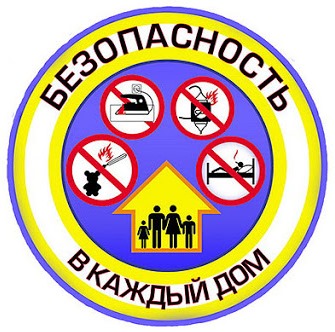 170 Хочется отметить, что конкурс вызвал огромный интерес не только у взрослых, но и у детей. Работы были предоставлены с различных уголков Шумилинского района. Участие в конкурсе приняли семьи в полном составе, где творчески подошли к оформлению проекта по обеспечению безопасности в своём доме (квартире) и показали, как в жилище соблюдаются правила безопасности. Жюри, в состав которого входили работники МЧС, БРСМ, отдела по образования Шумилинского райисполкома отобрали лучшие работы, где поитогам конкурса в номинации «Это безопасный дом – наведён порядок в нём!» призовые места распределились следующим образом:1 место – заняла работа Шевяко Кирилла Андреевича «Цифровая безопасность нашей квартиры»;Лист 22 место – заняла работа Бугановой Анны Сергеевны «Безопасность в квартире»;3 место – заняла работа Новиковой Полины Васильевны «Мой дом - моя крепость».По итогам интернет-голосование в номинации «Приз зрительских симпатий» победу одержала работа семьи воспитанницы ГУО «Шумилинский ясли-сад №4» Новиковой Полины Васильевны «Мой дом-моя крепость». Участники, занявшие призовые места будут награждены дипломами и ценными призами, а победители представят Шумилинский район на областном этапе конкурса. Автономный извещатель спасает жизни!Сегодня о существовании автономного пожарного извещателя практически знает каждый. Не секрет, что для того, чтобы обезопасить свой дом от пожаров, нужно установить автономный пожарный извещатель (далее - АПИ). Однако, многие люди пока не очень четко понимают важность данного прибора. Ведь именно автономный пожарный извещатель может вовремя оповестить об опасности и дать возможность спасения людей и имущества от пожара. Только в 2020 году в Витебской области благодаря сработкам АПИ спасены 24 человека, из них 3 ребенка. В этом году уже спасены 7 человек, в том числе 2 детей.17 января в 6 часов утра на линию 101 поступило сообщение о пожаре дома по ул. 1-го Мая, Глубокского района. По прибытии к месту вызова спасателями наблюдалось открытое горение кровли дома. На момент возникновения пожара, хозяйка, 1940 г.р., пенсионерка, находилась в доме и спала. Услышав сигнал автономного пожарного извещателя, немедля женщина покинула дом самостоятельно. В результате пожара в доме уничтожена крыша, повреждены перекрытия, имущество и стены. Причина пожара устанавливается. Рассматриваемая версия причины возникновения пожара – нарушение правил эксплуатации печей, теплогенерирующих агрегатов и устройств. Утром 20 января поступило сообщение о пожаре в доме по переулку Почтовому в г. Миоры. По прибытии к месту вызова наблюдалось сильное задымление внутри дома. В доме на момент возникновения пожара находилась семья. Отец, 1980 г.р., услышав сработку АПИ, быстро разбудил двоих детей 2016 г.р., 2013 г.р. и они покинули дом до приезда спасателей. В результате пожара в доме повреждено потолочное перекрытие. Причина пожара устанавливается. Рассматриваемая версия причины возникновения пожара – нарушение правил эксплуатации печей, теплогенерирующих агрегатов и устройств.АПИ чувствителен даже к незначительному задымлению в помещении, Лист 3что способствует быстрому обнаружению возгорания на ранней стадии его развития. При появлении дыма он подает мощный звуковой сигнал, который способен оповестить и даже разбудить спящего человека. Его стоимость составляет чуть более 10 рублей и несравнима с ценой тех последствий, к которым приводят пожары, уничтожая нажитое годами имущество, а порой, унося человеческие жизни.Установка извещателя не требует специальных знаний и навыков. В комплекте к нему прилагается подробная инструкция, содержащая всю необходимую информацию о монтаже, устройстве и правилах эксплуатации. АПИ рекомендуется устанавливать в центральной части потолка с небольшим смещением в сторону окна или двери – там, где обеспечен постоянный воздухообмен.В последнее время все чаще широкое применение находят сигнальное звуковое устройство (СЗУ), соединенное с домашним автономным пожарным извещателем.Надежности приборам добавляет дополнительный момент - во многих домовладениях, где живут слабослышащие одинокие люди, инвалиды, семьи с малыми детьми, а также в целях обеспечения собственной безопасности гражданам, проживающих по- соседству со злоупотребляющими алкоголем – от АПИ сигнал выводится на специальное светозвуковое устройство (СЗУ), устанавливаемое на фасады домов.От чего происходят ложные срабатывания? Нередко это бывает из-за того, что пары жиров и других веществ, попадая в отверстия дымовой камеры, оседают на стенках пластмассового корпуса и, высыхая, превращаются в плотный налет. Еще одна причина срабатываний – попадание в камеру дыма из печи, со двора через открытую дверь или в результате активного курения. Но это говорит о том, что ваш извещатель, отлично работает, и следует только устранить источник дыма. И последняя причина, что, впрочем, встречается крайне редко - неисправность извещателя.Замена элемента питания производится один раз в год и не представляет собой ничего сложного. Извещатель снимается с потолка, достается использованный элемент питания типа “Корунд” или “Крона” и вставляется новый. Если индикатор, находящийся на корпусе извещателя, начал поблескивать, не издавая звукового сигнала, значит АПИ готов исполнять свои функции. Рекомендуется раз в год очищать пожарный извещатель от пыли с помощью пылесоса и каждый месяц проверять его работоспособность, нажимая на тестовую кнопку (должен пищать).Приобрести автономный пожарный извещатель можно в магазинах городов и населенных пунктов, у изготовителей и распространителей данной продукции.Лист 4Детская шалость с огнемК сожалению, не теряет своей актуальности проблема детской шалости с огнем. В особой группе риска дети дошкольного и младшего школьного возраста – именно они чаще всего получают травмы и что самое страшное гибнут в огне пожаров.Родители оставляют детей одних и, закрыв дверь на ключ, уходят. Но не считают нужным убирать в недоступные места спички и зажигалки. И, как правило, уже после, когда исправить ничего нельзя родители вспоминают, что не придавали этому никакого значения, будучи уверенными, в том, что их ребенок не сможет до них дотянуться. Да и оставляли ребенка всего-то на несколько минут. К сожалению этих набивших горькую оскомину нескольких минут достаточно для того, чтобы горящая спичка, выпавшая из детских рук, стала причиной пожара. Самое страшное, в том, что в такой ситуации ребенок не имеет возможности спастись.На территории Витебской области за 2 года и текущий период 2021 года гибели  детей на пожарах не случилось, но к сожалению, в республики январь 2021 года принес беду. На пожаре погиб 1 ребенок в Минской области.В агрогородке Старые Дороги ночью 17 января случилась трагедия. В жилом доме на Московской улице на пожаре погиб 7-летний сын хозяйки дома. На момент прибытия подразделения МЧС возле дома находились хозяйка, с дочкой 2008 г.р., ученицей 7-го класса. Спасателям женщина сообщила, что  в доме еще остался ее  сын. Спустя время на полу в горевшей жилой комнате спасателями обнаружено обгоревшее тело ребенка, 2013 г.р., ученика 1-го класса. Бригадой скорой медицинской помощи хозяйка госпитализирована в учреждение здравоохранения с предварительным диагнозом «ожоги спины, верхних конечностей I-III степени» (45 %). При осмотре в учреждении здравоохранения у дочки хозяйки выявлен термический ожог левого плечевого сустава I степени (1 % тела).  В результате пожара уничтожены крыша и части перекрытие, повреждены стены и имущество жилого дома, уничтожена крыша хозяйственной пристройки. Причины пожара и гибели устанавливаются. Часто родители детям младшего школьного и дошкольного возраста, прививая ребенку самостоятельность, предлагают ему разжечь печь или конфорку газовой плиты. Но не думают о том, что детская страсть к экспериментам может взять вверх, и, оставшись один, ребенок может сотворить что-то этакое. Необходимо помнить, что спички и зажигалки должны лежать в недоступном для детей месте. Кроме того, родители должны постоянно напоминать ребёнку об опасности, таящейся в этих предметах.Для того, чтобы защитить жизни Ваших детей, надо не забывать и о том, что ответственность за детскую шалость или неосторожность несут, в первую очередь, взрослые. Именно мы обязаны своевременно предупредить ребенка и предусмотреть все меры безопасности, объяснить, к чему могут привести игры Лист 5со спичками и как вести себя в случае возникновения пожара. И, самое главное, ни в коем случае не оставляйте малолетних детей одних без присмотра! Также, родителям необходимо помнить, что за ненадлежащее содержание детей предусмотрена уголовная ответственность в соответствии со ст. 159 УК РБ «Оставление в опасности». Чтобы избежать трагических случаев с участие детей, необходимо родителям научить своего ребенка правилам безопасности. Лучшая форма для них – это игра. Предлагаем родителям провести время с детьми интересно, познавательно и с пользой. При этом все, что вам понадобится, – это доступ к интернету. Эти способы пойдут на пользу не только детям, но и взрослым! Посмотрите с детьми мультсериал МЧС «Волшебная книга». Это увлекательный сериал приключений беспокойной Птички, любознательного Зайца, умного Бобра и невезучего Волка! А для самых любознательных предлагаем заглянуть в раздел «Мультимедиа по ОБЖ» на сайте mchs.gov.by и найдите занятие по душе: посмотрите фильмы, послушайте сказки, поиграйте в игры, разукрасьте раскраски или почитайте книжки от спасателей.Скачайте мобильное приложение «МЧС Беларуси: помощь рядом» на мобильный телефон (с операционной системой Android и iOS) и улучшайте свои знания правил безопасности при помощи тестов и гайдов. А если вы родители маленького ребенка – обязательно изучите 3D-карту с опасными для малышей местами в доме. Ее можно найти в приложении МЧС «Помощь рядом» в разделе «Энциклопедия» – «Советы молодым мамам».Печь и угарный газВозможностью согреться часто становится печь, а именно в разгар отопительного сезона количество происшествий из-за нарушений правил безопасности при эксплуатации печного отопления традиционно растет. Неправильное использование печи может привести не только к пожару, а иногда и к гибели. Прислушайтесь к рекомендациям МЧС.Пользуясь газовыми колонками или печами, необходимо помнить, что угарный газ не имеет цвета и запаха. Он образуется при любых видах горения, а также содержится в составе выхлопных газов. Первый признак - человек начинает чувствовать головную боль и удушье. При высокой концентрации наступает потеря сознания и паралич. А если концентрация газа в воздухе более 1,2 % - человек умирает за несколько секунд.Для того, чтобы не получить отравление угарным газом, помните, что нельзя преждевременно закрывать заслонку печей, т.е. пока угли полностью не прогорят. При этом топить печь нужно не менее чем за два часа перед отходом ко сну.Спасатели-пожарные предлагают запомнить также ряд других правил:Лист 6не допускайте перекал печи. В сильные холода, лучше протопить печь два раза в день - утром и вечером;не используйте для топи печи дрова, размер которых превышает размеры топливника печи – помните, в процессе топки, дверь топливника должна быть закрыта;не используйте для розжига печи горючие и легковоспламеняющиеся жидкости;чтобы случайно выпавшие горящие угли не привели к пожару, пол из горючих материалов перед топочным отверстием печи необходимо защитить негорючим материалом размером 0,5×0,7 м. следите за тем, что бы топка печи прекращалась не менее чем за два часа, до того времени, как вы ляжете спать;не допускайте складирование на корпусе печи или в непосредственной близости  от него горючие материалы (ветошь, одежду, обувь, сухие дрова и т.д.);ни в коем случае не оставляйте без присмотра топящиеся печи, а также не поручайте розжиг печи или присмотр за ней детям;прежде чем закрыть верхнюю задвижку печи, убедитесь, что дрова в топливнике полностью прогорели.         -         зола, угли и шлак, удаленные из печи должны быть пролиты водой до их полного затухания.Эксплуатируйте котлы безопасно!В отопительный период учащаются случаи взрывов отопительных котлов и агрегатов, причем наиболее часто это происходит при использовании бытовых котлов, которые обслуживают владельцы, не имеющие специальной подготовки, не изучившие рекомендации по правилам их эксплуатации.Безопасная работа отопительного оборудования без аварий возможна только при соблюдении требований безопасности. Если их не выполнять или пренебрегать ими, то рано или поздно это может привести к печальным последствиям.Исходя из практики, основной причиной разрывов котлов является замерзание систем отопления с прекращением циркуляции воды, что приводит к резкому повышению давления. Замерзание систем отопления, как правило, происходит в чердачных помещениях при неутепленных или недостаточно утепленных расширительных баках.В случае отсутствия циркуляции воды в системе отопления, при горении топлива внутри поверхностей нагрева котла происходит закипание воды, сопровождающееся ростом давления. При достижении критического давления поверхности нагрева котла разрушаются. Из-за выброса из поврежденного котла большого объема пара и пароводяной смеси происходит повышение Лист 7давления внутри помещения и, как следствие, разрушение несущих конструкций здания. Зачастую в подобных ситуациях люди получают травмы различной тяжести и ожоги паром.Для предотвращения взрывов котлов рекомендуется:1. Убедиться, что запорные системы на подающем и обратном трубопроводах к котлу открыты, а также открыты все запорные устройства, установленные на системе отопления.2. Слить конденсат из нижнего кармана дымовой трубы для котлов, работающих с естественной тягой.3. Провести осмотр оголовков дымоходов и убедиться в отсутствии их обмерзания и закупорки. При обнаружении неисправности дымоходов и вентиляционных каналов пользование данным оборудованием запрещается.4. До начала розжига котла открыть линию подпитки системы отопления и контрольную линию заполнения расширительного бака. Истечение воды из контрольной линии говорит о том, что система отопления не замерзла. При этом необходимо убедится в том, что давление по манометру, установленному на котле, не растет.5. Если из контрольной линии заполнения расширительного бака не пошла вода, а давление на котле, определяемое по манометру, на нем установленному, растет и достигает давления в водопроводной сети, это свидетельствует о замерзании системы отопления. В этом случае котел разжигать категорически запрещается.При замерзании отопительной системы необходимо:1. Определить место замерзания отопительной системы (как правило, место соединения расширительного бака с системой отопления).2. Отогреть место замерзания и только потом, когда из контрольной линии (при открытой подпиточной линии) потечет вода, можно постепенно разжигать котел, при этом нужно все время контролировать давление на котле по манометру, установленному на нем.Если давление на котле начинает приближаться к максимально допустимому необходимо:- срочно прекратить топку и удалить из котла все топливо.Следует помнить, что при отогревании котлов на чердачных помещениях не используйте открытый огонь – это может привести к пожару. Отогревать можно горячей водой, песком, специальными приборами для отогревания труб.Небрежные курильщикиНеосторожное обращение с огнём самая распространенная причина пожаров и гибели от них людей. Чаще всего виновниками и жертвами огня в таких случаях становятся граждане, злоупотребляющие спиртным. Как известно, люди в состоянии алкогольного опьянения полностью или частично теряют контроль над своими действиями и поступками. Нередко, подвыпивший Лист 8человек бросает, где попало непотушенные окурки, ложится в постель с зажженной сигаретой и совершенно не думает о последствиях. У человека, курящего в постели шанс остаться в живых минимален. В большинстве случаев  данная категория граждан наряду со своей безопасностью ставит под угрозу жизнь своих близких, а также людей, проживающих по соседству. Очень часто в сводки МЧС пестрят новостями о том, что в чей-то дом пришла огненная беда. Только за прошлый год, по причине неосторожного обращения с огнем при курении на территории Шумилинского районо произошло 6 пожаров, на которых погибло 2 человека.Наибольшее количество пожаров из-за неосторожного обращения с огнем при курении происходит в вечернее и ночное время суток. События развиваются стремительно и всегда по одному сценарию «выпил-закурил-уснул».  Вызвав тление, сам окурок через некоторое время гаснет, но образованный им очаг тления превращается в возгорание, а спустя некоторое время соседи вызывают спасателей. К сожалению, ночью пожар обнаруживают на той стадии горения, когда шансов спасти человека практически не остается.Курение в постели – одна из основных причин пожаров и смерти граждан, но не менее опасную угрозу представляют непогашенные окурки, выброшенные с верхних этажей. Зачастую балконы и лоджии выступают в виде подсобок, на которых хранится старая одежда и легковоспламеняющиеся жидкости.Курящий человек подвергает риску не только себя, но и близких. О последствиях для здоровья давно известно: пассивное курение наносит большой вред окружающим, а вот не потушенный окурок в пепельнице, выброшенный через открытую форточку в окно или балкона, вполне может принести беду жителям нижних этажей. Хотелось бы также напомнить, что с 2020 года по настоящее время  проходит информационно-пропагандистская  кампания «Не жди белочку – туши окурок!» для тех, кто игнорирует правила безопасности. Это социальная инициатива МЧС, призванная мотивировать население, потребляющее табачные изделия, тушить за собой окурки во всех возможных местах курения: квартире, балконе, природе и др.  Именно такая креативная форма работы с населением строиться на том,  чтобы граждане осознали важность соблюдения правил безопасности, ведь именно так закладывается фундамент культуры безопасности жизнедеятельности.Что посоветовать людям, у которых в семье кто-то курит?- установите во всех комнатах АПИ;- убедите курить  в специально отведенном месте и выбрасывать окурки в пепельницу; - следите за тем, чтобы он не курил в постели;Лист 9- предупредите, что окурок, брошенный с балкона вниз, может стать причиной пожара;- не позволяйте курить на лестничных клетках и при детях.Правила для курильщиков:- не курите в квартире (доме), тем более в постели, особенно в состоянии алкогольного опьянения;- не используйте в качестве пепельницы бумажные кульки, коробки от спичек или сигарет - они  могут воспламениться;- при наполнении пепельницы  своевременно очищайте ее;- не бросайте даже потушенные сигареты в мусорные ведра, шахты мусоросборников, с балконов и лоджий;- следите, чтобы пепел не попал на горючие вещи  или пол;- храните спички, зажигалки, сигареты в недоступном для детей месте.Неоспоримым лидером всех огненных происшествий является неосторожность при курении. Практически ежедневно в сводках МЧС фигурируют подобные происшествия.